Parent to Parent of 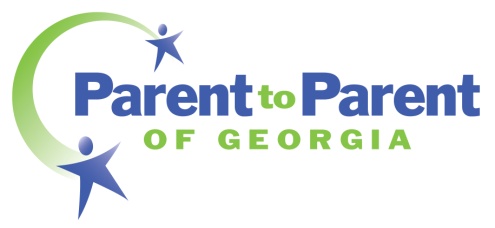 Referral FormSupporting Georgia Families of Children with Disabilities  2100 Comer Avenue  Columbus, GA 31904 (706) 225-6372  Fax (706) 327-1355  Toll Free (800) 229-2038	    		              www.p2pga.org We are your First Stop for help!  We want to be THE source of choice for support, information, education and leadership development for Georgians with disabilities or special health care needs and their families.  We are Georgia’s Babies Can’t Wait Central Directory, Family to Family Health Information Center (F2F),               and Parent Training and Information Center (PTI).Please let us know how we can help:							YES		 NOWould you like to find out what resources are available in your area?	       		____		____Would you like printed information about:Your child’s disability/condition?						____		____Medicaid, waivers, or healthcare finance?				____		____Early literacy/early childhood development?				____		____Discipline and behavior? 						____		____Educational rights and responsibilities?					____		____Other? Please specify:  ______________________________		____		____Would you like to talk to another parent?  		                              		____		____Would you like to know about free training sessions?					____		____Would you like to know how you can get involved with other parents 	or in your community? 								____		____PLEASE PRINT:_________________________________________________   _________________________  ______________Parent(s) Name 					                   Phone Number 		        Race___________________________________________________________________________________________Street Address			                                    City			                         Zip Code_____________________________________________________    	Initial here if you do not want to receive Email Address								emails from Parent to Parent   ________________________________________________________	          __________________________________Cell Phone/Other Number						                                     _______________________________________       _____________________      ________________________Child’s Name						Child’s Gender                                 Date of Birth___________________________________________________________________________________________Child’s Diagnosis/Diagnoses____________________________________________________________________      ____________________Parent Signature							                                         Date_______________________________       ________________________________      ____________________Printed Name of Referring Individual                  Signature of Referring Individual	           		   DateReferral Source Agency/Organization:  _________________________________   Phone #:__________________ The services of Parent to Parent of  are provided at no cost to your family.Please mail or fax this completed form to Parent to Parent at the above address or fax number.Funded in part by GA DPH/Babies Can’t Wait, U.S. Department of Education Office of Special Education Programs, and the U.S. Department of Health and Human Services Maternal & Child Health Bureau 